BAB IPENDAHULUAN1.1  Latar BelakangPenggunaan aplikasi web semakin bertambah seiring dengan kebutuhan akan keamanan pada web setiap tahunnya. Berdasarkan data pada situs IMPERVA jumlah kerentanan yang ada pada aplikasi web pada bulan Januari tahun 2017adalah sebagai berikut.Tabel 1.1 Data Jumlah Kerentanan Aplikasi WebSumber : https://imperva.comPada tabel 1.1 pertumbuhan jumlah kerentanan pada bulan Januari tahun 2017 meningkat sebesar 55% dari tahun 2016 sehingga hal tersebut menjadi informasiyang perlu diperhatikan setiap tahun nya.Banyaknya kerentanan pada aplikasi web seringkali menjadi sumber kesulitan untuk mengidentifikasikan jenis dari kerentanan tersebut, belum lagi setiap kerentanan memiliki pola, jenis, dan tingkat ancaman yang berbeda, salah satu contoh jenis kerentanan adalah Insufficient logging and monitoring yaitu kurangnya upaya dalam melakukan pengawasan, pengelolaan log keamanan, danrespon tepat waktu untuk mendeteksi insiden serangan atau pelanggaran.Dengan besarnya jumlah kerentanan pada aplikasi web, maka diperlukan peningkatan pada sistem keamanan yang memerlukan suatu teknologi untuk1mengumpulkan, mengirimkan dan menyimpan data log dari berbagai perangkat secara terpusat, lalu membuat sebuah manajemen dan pendeteksian kerentananberdasarkan jenis kerentanan dari setiap insiden serangan pada aplikasi web.Security Information and Event Management (SIEM) adalah sebuah sistem yang mampu memanajemen keamanan pada dunia IT secara menyeluruh, dengan tujuan untuk memberikan analisis secara realtime melalui peringatan keamanan yang dihasilkan oleh perangkat keras dan aplikasi jaringan. Terdapat banyak jenis aplikasi SIEM yang tersedia.Pada penelitian ini menggunakan software Elastic Stack untuk mengimplementasikan SIEM. SIEM juga memerlukan komponen pendukung untuk dapat digunakan dengan maximal salah satu software pendukung yaitu Zeek. Zeek dipilih sebagai software dalam pengerjaan penelitian ini, karena tools tersebut bersifat open source, bebas biaya dan juga dokumentasi lengkap yang tersedia di internet. Oleh karena itu peneliti mencoba menggabungkan beberapa sistem dan software yang sudah ada saat ini untuk membantu pemilik sebuah situs web untuk memanajemen dan mendeteksi insiden serangan pada situs web.SIEM yang dirancang bertujuan untuk memberikan informasi mengenai respon insiden dan peringatan kepada pemilik situs web tentang jenis-jenis insiden serangan yang sedang terjadi berdasarkan kategori kerentanan yang telah dimuat oleh The Open Web Application Security Project (OWASP) TOP 10 2017.Penelitian ini bertujuan untuk mengetahui bagaimana cara mengimplementasikan Security Information and Event Management (SIEM) menggunakan software Elastic, Logstash, Kibana dan ZEEK sebagai sistem yang dapat memanajemendan mendeteksi jenis-jenis insiden serangan pada situs web.1.2 Rumusan MasalahBagaimana mengimplementasikan Security Information and Event Management (SIEM) menggunakan Elastic Stack untuk memanajemen danmendeteksi insiden serangan pada aplikasi web?1.3 Tujuan PenelitianTujuan dari penelitian ini adalah untuk mengimplementasikan Security Information and Event Management (SIEM) yang mampu memanajemen dan mendeteksi insiden serangan pada aplikasi web. Serta memaksimalkan Security Information and Event Management (SIEM) agar dapat digunakan untuk mengidentifikasi setiap insiden serangan berdasarkan kategori atau jenis kerentanan yang mengacu pada OWASP TOP 10 2017, dan dapat digunakansecara fleksibel baik dalam cakupan personal maupun instansi.1.4 Batasan MasalahPenelitian ini berfokus pada hasil notifikasi serangan pada aplikasi web, dan menggunakan simulasi web sebagai target penyerangan.Penelitian	ini	menggunakan	server	dan	sistem	operasi	Linux	untukmengimplementasikan Security Information and Event Management (SIEM).Penelitian ini mendeteksi insiden pada aplikasi web yg berjalan pada sistem operasi Linux.Penelitian	ini	menggunakan	metode	Signature	Based	Detection	untukmendeteksi insiden serangan.1.5 Manfaat PenelitianManfaat dari Perancangan Security Information And Event Management padasitus Web yang akan dibuat adalah sebagai berikut:Manfaat Bagi Ilmu PengetahuanMenghasilkan teknik keamanan dalam mendeteksi insiden serangan pada situs web yang berguna untuk mencegah dan memberikan peringatan apakah sebuah data yang melewati suatu situs web tergolong sebagai serangan atau tidak . Sistem ini juga akan memanajemen, monitoring, serta mengirim Log tentang aktivitas traffic yang terjadi pada suatu situs web kepada System Administrator secara real time.Manfaat Bagi Instansi dan PerusahaanDengan adanya sistem ini membuat perusahaan atau instansi diluar sana dapat memonitoring keamanan website mereka secara real-time. Hal ini karena sistem tidak mengharuskan System Administrator untuk selalu memantau keadaan website setiap saat, bahkan jika memang sedang tidak dipantau sistem juga dapat memberikan informasi tentang insiden serangan yang dilakukan oleh Attacker kepada System Administrator sehingga perusahaan atau instansi bisa langsung mengambil tindakan terhadap serangan tersebut.Manfaat Bagi Masyarakat UmumSistem ini memberikan dan menyampaikan informasi dan memberikan peringatan tentang sebuah data yang melewati suatu situs web dengan mengklasifikasikan dan mendeteksi data tersebut sebagai insiden serangan dengan tipe kerentanan yang telah dimuat di The Open Web Application Security Project (OWASP) Top 10 2017 pada aplikasi situs web. sistem ini juga dapat dijadikan media pembelajaran, agar supaya masyarakat lebih paham dan mengerti, bagaimana cara menjaga keamanan pada suatu situs web yang dimiliki, agarserangan yang dilakukan oleh penyerang dapat diatasi dengan baik dan benar.1.6 Metodologi PenelitianTempat Dan Waktu PenelitianLokasi penelitian berada di internet, karena sebagian besar data yang dibutuhkan pada penelitian ini berada di sana. Sedangkan waktu penelitian dilakukan selama enam bulan dengan jadwal seperti yang terlihat pada tabelberikut:Tabel 1.2 Jadwal Penelitian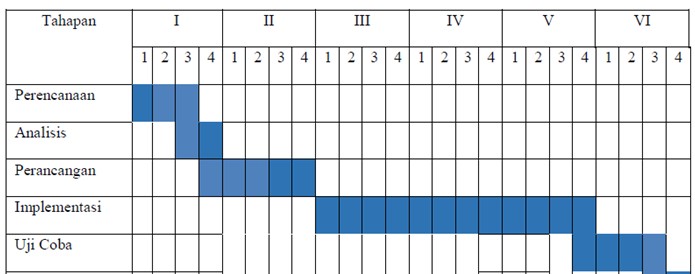 Bahan dan Alat PenelitianBahan dan alat pada penelitian ini mencakup Hardware dan Software antaralain sebagai berikut:Virtual Private Server(VPS) : (12GB RAM, 8vCPU, 60 GB Disk, Ubuntu 20.04LTS)Software : Elastic, Logstash, Kibana, Filebeat, ZEEK, Mozilla Firefox(Browser)Data : Jenis Kerentanan OWASP TOP 10 2017Hardware : MacBook Air (Retina, 13-inch, 2018 , 1,6 GHz Intel Core i5, 8GB 2133 MHz LPDDR3)1.6.3. Pengumpulan Data dan InformasiPada penelitian ini diperlukan beberapa data sebagai bahan. Teknik yang digunakan dalam mengumpulkan data atau informasi yaitu dengan mengunjungi suatu situs web yang menyediakan data-data dan dokumentasi yang dibutuhkan seperti ZEEK, OWASP dan Elastic Stack ( Elastic,logstash & Kibana).1.6.4. Analisis DataAnalisis data merupakan suatu cara untuk mengolah data untuk kemudian diproses menjadi informasi. Tujuan tersebut dimaksudkan agar sifat dari data bisa lebih mudah diolah dan dimengerti.1.6.5 Prosedur Penelitian	Prosedur	penelitian yang	diambil	dalam	melaksanakan penelitian	initercantum sebagai berikut:PerencanaanMelakukan pengumpulan data-data dengan mengunjungi beberapa situs yang dibutuhkan dan membahas tentang beberapa perangkat pada penelitian ini seperti situs milik OWASP, ZEEK, dan Elastic.AnalisisMengkaji beberapa penelitian serupa atau penelitian yang membahas tentang kerentanan suatu situs web terhadap pola serangan yang dimuat di The Open Web Application Security Project (OWASP) TOP 10 2017.PerancanganMerancang topologi jaringan, Flowchart, use case diagram, diagram activity, dan sequence diagram sehingga mampu menghasilkan perancangan Security Information and Event Management (SIEM) untuk mendeteksi insiden pada situs web yang dimuat di The Open Web Application Security Project (OWASP) TOP 10 2017 .ImplementasiMengimplementasikan Security Information and Event Management (SIEM) menggunakan Elastic Stack, memasang software Filebeat, dan ZEEK pada Agent lalu memasang simulasi aplikasi kerentanan pada web dan membuat manajemen rule pada dashboard Kibana menggunakan KQL.Uji CobaPengujian dilakukan untuk mengetahui sistem pendeteksi insiden pada web yang telah dirancang.1.6.6 Sistematika PenulisanPada penelitian, sistematika penulisan yang digunakan terbagi dalam 5 bab,yaitu :BAB I PendahuluanBab ini memaparkan latar belakang, rumusan masalah, tujuan penelitian, batasan masalah, manfaat penelitian, metodologi penelitian dansistematika penulisan.BAB II Tinjauan PustakaBab ini menjelaskan tentang konsep-konsep, penelitian sebelumnya, teori-teori yang terkait dan software yang mendukung penyelesaian tugasakhir.BAB III Analisa dan PerancanganBab ini berisi tentang uraian masalah, pemecahan masalah, metodologi, desain dan perancangan aplikasi.BAB IV Hasil Uji dan PembahasanBab ini berisi tentang perancangan dan pembahasan aplikasi yang telah dibuat. Proses perancangan yang dilakukan adalah penerapan Security Information and Event Management (SIEM) dan dilakukan pengujian.BAB V PenutupBab ini memaparkan kesimpulan yang diambil berdasarkan hasil yangtelah dicapai dan saran untuk pengembangan tugas akhir selanjutnya. BulanTahunTotal Jumlah Kerentanan Aplikasi WebJanuari2016596Januari2017922